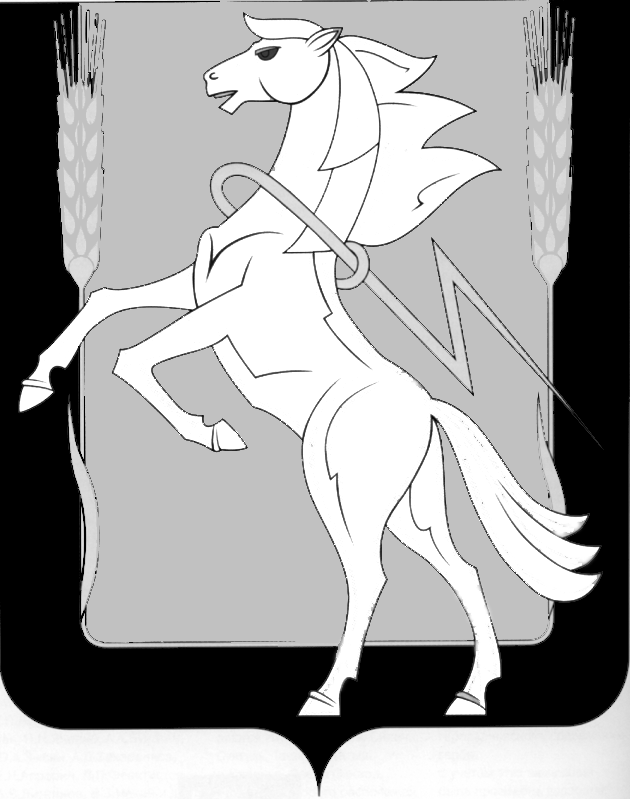 СОБРАНИЕ ДЕПУТАТОВ СОСНОВСКОГО МУНИЦИПАЛЬНОГО РАЙОНА пятого созыва третьего СОЗЫВАТОВ РЕШЕНИЕот «16» марта  2016 года № 103О Порядке сообщения лицами, замещающими муниципальные должности Сосновского муниципального района о возникновении личной заинтересованности при исполнении должностных обязанностей, которая приводит или может привести к конфликту интересовВ соответствии с Указом Президента Российской Федерации от 22 декабря 2015 года № 650 «О порядке сообщения лицами, замещающими отдельные государственные должности Российской Федерации, должности федеральной государственной службы, и иными лицами о возникновении личной заинтересованности при исполнении должностных обязанностей, которая приводит или может привести к конфликту интересов, и о внесении изменений в некоторые акты Президента Российской Федерации», Постановлением Губернатора Челябинской области от 24.02.2016 года № 65 «О порядке сообщения лицами, замещающими отдельные государственные должности Челябинской области, и государственными гражданскими служащими Челябинской области о возникновении личной заинтересованности при исполнении должностных обязанностей, которая приводит или может привести к конфликту интересов» Собрание депутатов Сосновского муниципального района пятого созыва РЕШАЕТ:Утвердить прилагаемый Порядок сообщения лицами, замещающими муниципальные должности Сосновского муниципального района о возникновении личной заинтересованности при исполнении должностных обязанностей, которая приводит или может привести к конфликту интересов (далее именуется - Порядок).Установить, что действие Порядка, утвержденного настоящим решением, распространяется на лиц, замещающих муниципальные должности Сосновского муниципального района.Рекомендовать Советам депутатов сельских поселений Сосновского муниципального района принять нормативно-правовые акты, определяющие порядок сообщения лицами, замещающими муниципальные должности, о возникновении личной заинтересованности при исполнении должностных обязанностей, которая приводит или может привести к конфликту интересов. 4.  Направить настоящее решение Главе Сосновского муниципального района для подписания и опубликования.5.  Опубликовать настоящее решение в информационном бюллетене «Сосновская Нива» и разместить на официальном сайте органов местного самоуправления в сети интернет – www.chelsosna.ru.6.  Настоящее решение вступает в силу со дня его официального опубликования.Глава Сосновского                                                   Председатель Собраниямуниципального района                                          депутатов Сосновского                                                                                        муниципального района  ____________В.П. Котов                                     _____________Г.М. Шихалева     Приложение крешению Собрания депутатов Сосновского муниципального районаот «16» марта года № 103Порядоксообщения лицами, замещающими муниципальные должности Сосновского муниципального района о возникновении личной заинтересованности при исполнении должностных обязанностей, которая приводит или может привести к конфликту интересовНастоящим Порядком определяется порядок сообщения лицами, замещающими муниципальные должности Сосновского муниципального района, о возникновении личной заинтересованности при исполнении должностных обязанностей, которая приводит или может привести к конфликту интересов.Лица, замещающие муниципальные должности Сосновского муниципального района, обязаны в соответствии с законодательством Российской Федерации о противодействии коррупции сообщать о возникновении личной заинтересованности при исполнении должностных обязанностей, которая приводит или может привести к конфликту интересов, а также принимать меры по предотвращению или урегулированию конфликта интересов.Сообщение оформляется в письменной форме в виде уведомления о возникновении личной заинтересованности при исполнении должностных обязанностей, которая приводит или может привести к конфликту интересов (далее именуется - уведомление).Лица, замещающие муниципальные должности Сосновского муниципального района, направляют уведомление, составленное по форме согласно приложению к настоящему Порядку в Комиссию по соблюдению требований к служебному поведению Собрания депутатов Сосновского муниципального района и урегулированию конфликта интересов (далее – Комиссия) (приложение № 1 к Порядку сообщения лицами, замещающими муниципальные должности Сосновского муниципального района о возникновении личной заинтересованности при исполнении должностных обязанностей, которая приводит или может привести к конфликту интересов)4. Уведомления рассматриваются Комиссией.5. В ходе рассмотрения уведомлений Комиссия имеет право получать в установленном законодательством Российской Федерации порядке от лиц, направивших уведомления, пояснения по изложенным в них обстоятельствам и направлять в установленном законодательством Российской Федерации порядке запросы в федеральные органы государственной власти, органы государственной власти субъектов Российской Федерации, иные государственные органы, органы местного самоуправления и заинтересованные организации.По результатам рассмотрения поступивших уведомлений, в течение семи рабочих дней со дня поступления уведомлений, подготавливается мотивированное заключение на каждое из уведомлений.В случае направления запросов, указанных в пункте 5 настоящего Порядка срок рассмотрения материалов может составлять 45 календарных дней со дня поступления уведомлений в Комиссию. Указанный срок может быть продлен, но не более чем на 30 календарных дней.Комиссия по результатам рассмотрения уведомлений принимает одно из следующих решений:признать, что при исполнении должностных обязанностей лицом, направившим уведомление, конфликт интересов отсутствует;признать, что при исполнении должностных обязанностей лицом, направившим уведомление, личная заинтересованность приводит или может привести к конфликту интересов;признать, что лицом, направившим уведомление, не соблюдались требования об урегулировании конфликта интересов.В случае принятия решений, предусмотренных подпунктами 2, 3 пункта 8 настоящего Порядка, Комиссия представляет доклад Председателю Собрания депутатов Сосновского муниципального района. Председатель Собрания депутатов Сосновского муниципального района принимает меры или обеспечивает принятие мер по предотвращению или урегулированию конфликта интересов либо рекомендует лицу, направившему уведомление, принять такие меры.ПРИЛОЖЕНИЕ к Порядку сообщения лицами,замещающими муниципальные должности Сосновского муниципального района о возникновении личной заинтересованности при исполнении должностных обязанностей, которая приводит или может привести к конфликту интересов(отметка об ознакомлении)В Комиссию по соблюдению требований к служебному поведению Собрания депутатов Сосновского муниципального района(Ф.И.О., замещаемая должность)Уведомление о возникновении личной заинтересованности при исполнении должностных обязанностей, которая приводит или может привести к конфликту интересовСообщаю о возникновении у меня личной заинтересованности при исполнении должностных обязанностей, которая приводит или может привести к конфликту интересов (нужное подчеркнуть).Обстоятельства, являющиеся основанием возникновения личной заинтересованности:	Должностные обязанности, на исполнение которых влияет или может повлиять личная заинтересованность: 		Предлагаемые меры по предотвращению или урегулированию конфликта интересов:Намереваюсь (не намереваюсь) лично присутствовать на заседании Комиссии по соблюдению требований к служебному поведению Собрания депутатов Сосновского муниципального района и урегулированию конфликта интересов (нужное подчеркнуть).«__ »_____________20__ г.(подпись лица,	(расшифровканаправляющего	подписи)уведомление)Приложение №1к Порядку сообщения лицами,замещающими муниципальные должности Сосновского муниципального района о возникновении личной заинтересованности при исполнении должностных обязанностей, которая приводит или может привести к конфликту интересовСостав комиссии по соблюдению требований к служебному поведению Собрания депутатов Сосновского муниципального района и урегулированию конфликта интересов:Председатель комиссии – Зыкова Галиса Мухарлямовна – Председатель комиссии по законности, регламенту и местному самоуправлению Собрания депутатов Сосновского муниципального района.Члены комиссии:Бекишев Владимир Петрович – заместитель председателя комиссии, заместитель председателя комиссии по законности, регламенту и местному самоуправлению Собрания депутатов Сосновского муниципального района.Заварухин Николай Семенович – секретарь комиссии, председатель мандатной комиссии Собрания депутатов Сосновского муниципального района.